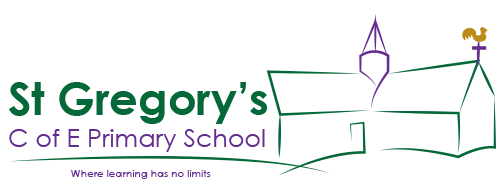 FINANCIAL INFORMATIONOn 27 August 2020 the Department of Education updated guidelines regarding information that schools, maintained by Local Authorities must publish on their website information.School Employees’ Salary InformationWe are required to publish how many school employees have a gross annual salary of £100,000 or more in increments of £10,000.We can confirm that no school employee has a gross annual salary equal to or greater than £100,000.School’s Financial BenchmarkingWe are required to publish specific financial benchmarking for the school. If you click on the link below you can view St Gregory’s financial data and see how it compares with other schools:https://schools-financial-benchmarking.service.gov.ukExpenditure charts included are as follows:STAFF COSTSPREMISES COSTSOCCUPATION COSTSSUPPLIES AND SERVICESInterpreting Income ChartsHere you can see how funding compares with similar schools. Funding levels are determined by a combination of central allocations to each Local Authority (LA) and the LA funding formula. The LA funding formula is set in consultation with schools forums.Interpreting Workforce ChartsHere you can see how the workforce compares with similar schools. The workforce data is taken from each schools’ submitted census.